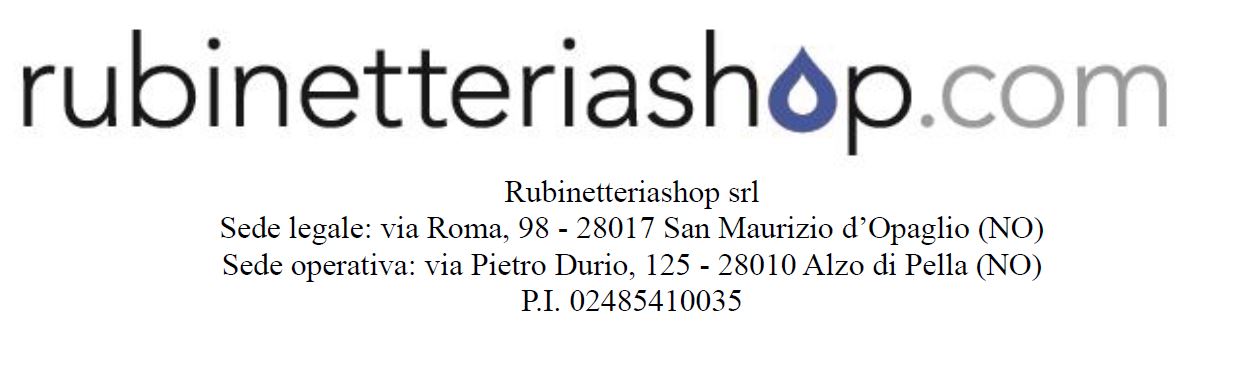 Io sottoscritto/a____________________________________________________PROPRIETARIO/CONIUGE/TITOLARE DIRITTO REALELEGALE RAPPRESENTANTE DELL’AZIENDA con Partita IVA _______________________________nato a _________________________________ il _____________ residente in _________________________________ via/piazza  ________________________________ CF._____________________________________________________consapevole delle pene che la legge commina per le dichiarazioni false o reticenti previste dall’art. 26 Legge 15/68 e dall’art. 6 D.P.R. 403/98 nonché dall’art. 476 e seguenti del Codice civile ed altresì consapevole che la non veritiera dichiarazione produce la decadenza dei benefici richiesti e conseguiti a norma dell’art. 11 D.P.R. 403/98; sotto la sua responsabilitàDICHIARAche i beni e/o servizi forniti dalla Vostra azienda sono destinati nell’immobile sito in ______________________________ via/piazza _________________________________________ per la seguente tipologia di intervento:Costruzione – Ampliamento Abitazione/Fabbricato (Prima Casa)In possesso del Permesso a Costruire / SCIA n. ______________________ Del ___________________________ iva al 4%Ristrutturazione – Restauro – Risanamento ConservativoIn possesso della pratica edilizia n. ________________________________ Del ___________________________ iva al 10%chiede l’applicazione dell’IVA ad aliquota ridotta allegando fotocopia della documentazione idonea per l’ottenimento dell’agevolazione richiesta.Luogo e Data	FIRMA   _____________________________                                                                                      ________________________________